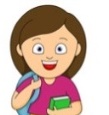 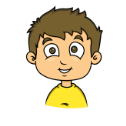 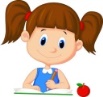 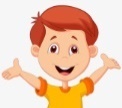 1. Which of the following is TRUE?A) Clara= ForgetfulB) Simon= OutgoingC) Lily= GenerousD) Patrick= Stubborn2. Linda: - - - - ?    Ruby : You can go to the amusement park.A) When did you go to the amusement parkB) Where can I ride a roller coasterC) Why do you like roller coastersD) How can I go to the amusement park3. Carla:  - - - - ?    Eric  : Twice a week. A) What do you usually read B) Why do you like reading booksC) Which books do you like readingD) How often do you go to the library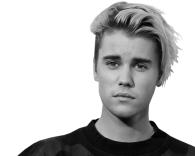 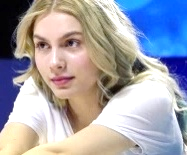 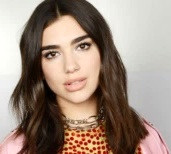 4. Which one is TRUE?A) Justin Bieber is younger than Dua LipaB) Aleyna Tilki is older than Dua LipaC) Dua Lipa is shorter than Justin Bieber.D) Aleyna Tilki is taller than Justin Bieber.5. Oliver   : What did you do last summer?    Samuel:  - - - - .A) I went to RomeB) I’m going to go to ParisC) I’m travelling to MadridD) I will visit BerlinYazilidayim.net6. Fred : Why don’t we go to the café and drink something?   Tracy: - - - -  I must study for the science exam and help                 my parents at home. A) That sounds like a good idea.B) I’d love to.C) Sorry, I’m busy.D) Sure, why not?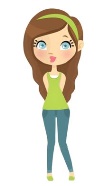 7. Which public building DID NOT Sesil go yesterday?A) BakeryB) Hair dresserC) PharmacyD) Art gallery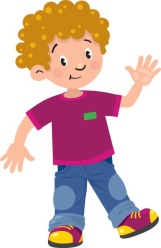 8. Why does Dennis watch cartoons?A) He is a student at a middle school.B) He has a lot of homework.C) He believes they are boring. D) He thinks they are fun.9. Which of the following is TRUE?A) Gary prefers the news to series.B) Linda prefers talk show to the news.C) Molly prefers cartoon to series.D) Rose prefers the news to cartoon.Suggestions to save nature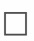   We shouldn’t hunt animals.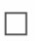   We should stop pollution.  We should recycle.    - - - - - 10. Which one can complete the table?A) We should wear fur.B) We should stop deforestation.C) We shouldn’t protect forests.D) We shouldn’t help animals to survive.      Paul: What does Ted look like?      Kyle: He isn’t old. He is middle aged. He is overweight.                 He has got dark hair. 11. Which of the following pictures shows Ted?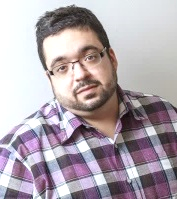 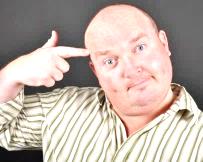 A)				B)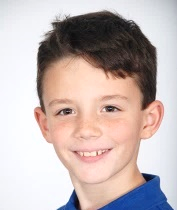 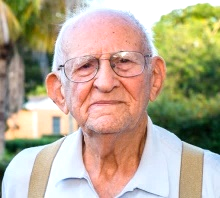 C) 				D) Derek: I believe the world will be more peaceful. We will              have flying cars and smaller computers. Also,             scientists will discover life on other planets.12. What is Derek talking about?A) His problems at school.B) His favorite activities.C) His daily routine.D) His future predictions.      Molly: It is Brad’s birthday next Saturday. What should                  we buy for the party?       Lilly: We have got a lot of balloons, decorations and                  beverages at home. But we don’t have any                   candles, CDs and party hats, so we should buy                   them.  13. Which one do they need at the moment?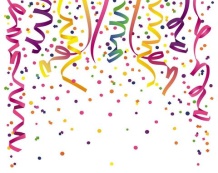 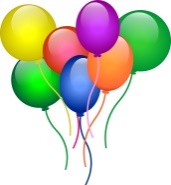 A) 			B) 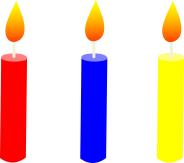 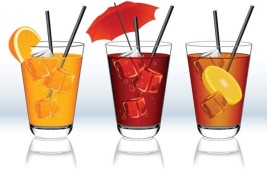 C) 			D) SURPRISE PARTY ORGANIZATIONStep 1- Decorate party roomStep 2- Buy cake and beveragesStep 3- Prepare guest listStep 4- Send invitationsStep 5- Wrap the presents14. Which picture shows the first step?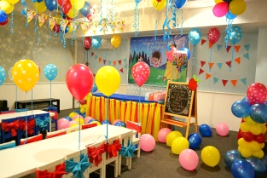 A) 			         B) 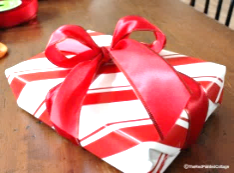 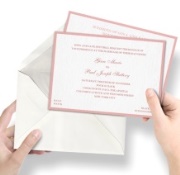 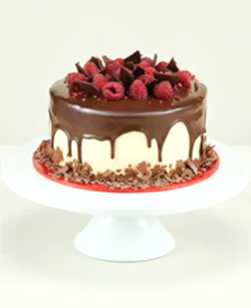 C) 			            D)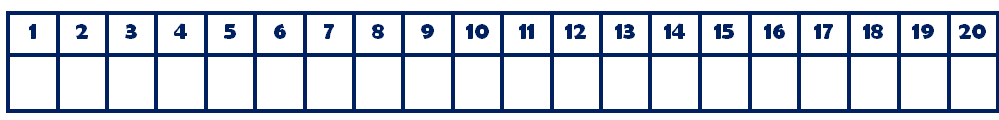 15. Larry: How long do the lions live?      Elias : - - - - .A) About 30 years ago.B) In Africa.C) About three meters. D) About 10-14 years.16. Helen : Hey, Simon. You look sad. What happened?      Simon: I’m in the school basketball team. We had an                              important match yesterday. We played very well                    but  - - - - .A) our team lost the matchB) we won a lot of awardsC) our team defeated the guest teamD) we are very successful17. Roy : - - - - ?      Lisa: I often watch TV and listen to music. I also go                 jogging in the park.A) What do you usually do in your free timeB) Where do you usually go jogging in your townC) How often do you spend time with your parentsD) What kind of sports do you like doing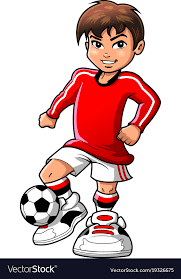 18. Which equipment is NOT Sam going to use?A) ShuttlecockB) BatC) HoopD) Goggles19.  Which of the following completes the blanks?	1		2		3A) Crocodile	       Elephant                 MustangB) Snake	       Rhino	          PenguinC) Rhino	       Snake	          LionD) Chameleon             Whale	          Cheetah 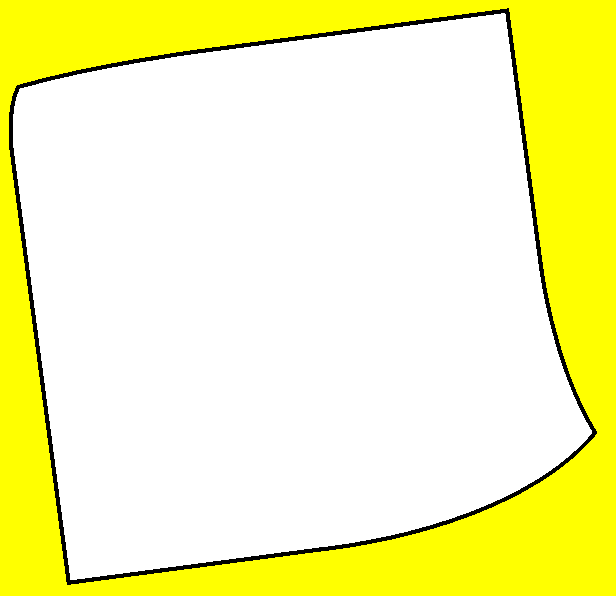 20. When is the party? A) At the weekend.B) Last Saturday.C) At noon.D) 7 o’clock in the morning.NameJustin BieberAleyna TilkiDua LipaAge241823Height175 cm165 cm173 cmSeriesThe newsCartoonTalk showGary✔X✔XLindaX✔X✔MollyX✔✔XRose✔XX✔